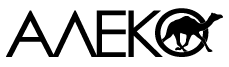 Данная форма (БРИФ) разработана для того, чтобы мы могли корректно оформить Вашу заявку. Заполните пожалуйста известную Вам информацию и отправьте бриф менеджеру АЛЕКО.Вы можете также прикладывать бриф к грузу в тех случаях, когда сдаете его к перевозке без предварительной заявки или уведомления. Благодарим за то, что заполнили бриф, отправьте его менеджеру нашей компании или передайте с грузом.ИНФОРМАЦИЯ О ЗАКАЗЧИКЕИНФОРМАЦИЯ О ЗАКАЗЧИКЕЕсли вы являетесь физическим лицом, то напишите ФИО, если же заявка подается от юридического лица, то укажите наименование вашей организацииИНФОРМАЦИЯ О МАРШРУТЕ ПЕРЕВОЗКИИНФОРМАЦИЯ О МАРШРУТЕ ПЕРЕВОЗКИОткуда (город, страна)Наименование отправителя грузаЕсли необходимо забрать груз в пункте отправления, то укажите адрес отправителя груза, а если груз привезут к нам на склад, то оставьте поле пустым.Контактное лицо отправителя (ФИО и номер телефона)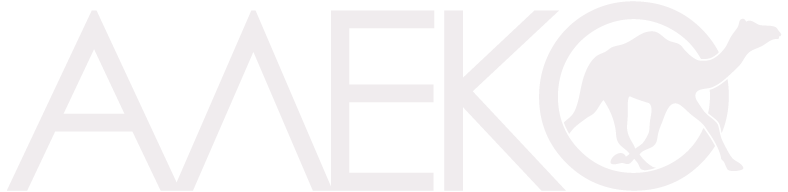 Куда (город, страна)Наименование грузополучателяЕсли необходимо доставить груз в пункте назначения, то укажите адрес грузополучателя, а если груз заберут с нашего склад, то оставьте поле пустым.Контактное лицо получателя (ФИО и номер телефона)ИНФОРМАЦИЯ О ГРУЗЕИНФОРМАЦИЯ О ГРУЗЕНаименование грузаСколько погрузочных мест (если известно)Объем груза (если известно)Вес груза (если известно)Стоимость груза (если известно)Дополнительная информация о грузе, например, его размеры или условия перевозки (если известно)ДОПОЛНИТЕЛЬНАЯ ИНФОРМАЦИЯДОПОЛНИТЕЛЬНАЯ ИНФОРМАЦИЯТребуется ли дополнительная упаковка?Будут ли с грузом документы, которые нужно подписать у грузополучателя и вернуть Вам или отправителю?Кто платит за перевозку?Какая форма оплаты (наличная или безналичная)?